"Ground beef mixed with salsa and onion is layered into a casserole with crushed tortilla chips and cheese in this Mexican-style dinner idea."Ingredients:Directions:Easy Taco Casserole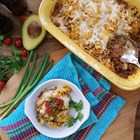 1/2 pound ground beef1/2  cup salsa1/4 cup chopped onion1/4 cup sour cream1 tablespoon chili powder1/2 teaspoon ground cumin1 cup crushed tortilla chips, divided¾ cup shredded Cheddar cheese¾ cup shredded Monterey Jack cheese1.Preheat oven to 350 degrees F.2.Cook and stir ground beef in a large skillet over medium-high heat until crumbly, evenly browned, and no longer pink, 5 to 7 minutes. Drain and discard any excess grease. Stir salsa, onion, sour cream, chili powder, and cumin into the beef. Remove from heat.3.Spread about half the ground beef mixture into the bottom of a 2-quart casserole dish. Spread about half the tortilla chips in a layer atop the beef mixture. Layer about half of each of the Cheddar and Monterey Jack cheeses over the tortilla chip layer. Repeat layers with remaining ingredients, ending with Monterey Jack cheese. 4.Bake in preheated oven until the cheese is melted in the middle, about 30 minutes.